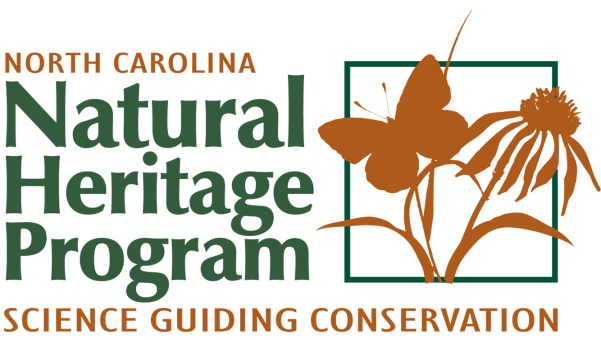 Rare Plant Form							Date submitted   ___________ Contact InformationContact InformationNameAgency/AffiliationStreet AddressCity ST Zip CodePhoneE-Mail AddressObservation InformationObservation InformationScientific NameCommon NameEO Number(if updating existing)Survey LocationLatitude _____________      Longitude _____________ (decimal degrees)County ______________      Landowner ___________________________Date(s) of ObservationObserver(s)Observation Description:              Site Name (if this is within previously identified site):	Site location and directions (please provide a specific written description and also provide a shapefile, kmz file, or attach copy of map with site marked):Number of individuals:  				Define individual (stem, clump, etc.):  	Size of area in which population occurs:  Estimate whether the entire population was surveyed, or only a portion:Estimated Population Viability (circle one):   Excellent         Good           Fair        Poor        Unknown        Failed to find Population Viability Comments:	Phenology (include % or # in each stage):	vegetative			bud			flower				Evidence of reproduction:		fruit				seedlings				clonal/vegetativeReproduction Comments:Habitat (NC NHP natural community name and description, if known; include quality, soils, geology, etc.):  Associated species:Invasive species noted & degree of threat from invasive species:Area of apparently suitable habitat (suitable for, but not necessarily occupied by the species):If the population is within a Right-of-Way, does suitable habitat exist outside Right-of-Way?Topographic position (examples: crest, mid slope, alluvial, etc):Moisture regime (examples: inundated, dry, seasonally wet, etc):		Light (examples: open, woodland, closed canopy, etc):	Other information:		Protection / management needs and opportunities:		Landowner(s), if known:  Specimens collected?  (permits are required for federal or state listed species) 				Collection #:  					Repository:  				